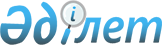 О районном бюджете на 2019 - 2021 годы
					
			Утративший силу
			
			
		
					Решение Бокейординского районного маслихата Западно-Казахстанской области от 25 декабря 2018 года № 22-2. Зарегистрировано Департаментом юстиции Западно-Казахстанской области 28 декабря 2018 года № 5483. Утратило силу решением Бокейординского районного маслихата Западно-Казахстанской области от 4 марта 2020 года № 36-3
      Сноска. Утратило силу решением Бокейординского районного маслихата Западно-Казахстанской области от 04.03.2020 № 36-3 (вводится в действие со дня первого официального опубликования).
      В соответствии с Бюджетным кодексом Республики Казахстан от 4 декабря 2008 года, Законом Республики Казахстан от 23 января 2001 года "О местном государственном управлении и самоуправлении в Республике Казахстан" Бокейординский районный маслихат РЕШИЛ:
      1. Утвердить районный бюджет на 2019-2021 годы согласно приложениям 1, 2 и 3 соответственно, в том числе на 2019 год в следующих объемах:
      1) доходы – 4 609 420 тысяч тенге:
      налоговые поступления – 256 624 тысячи тенге;
      неналоговые поступления – 5 030 тысяч тенге;
      поступления от продажи основного капитала - 150 тысяч тенге;
      поступления трансфертов – 4 347 616 тысяч тенге;
      2) затраты – 4 650 137 тысяч тенге;
      3) чистое бюджетное кредитование – 45 098 тысяч тенге:
      бюджетные кредиты – 68 335 тысяч тенге;
      погашение бюджетных кредитов – 23 237 тысяч тенге;
      4) сальдо по операциям с финансовыми активами - 0 тенге:
      приобретение финансовых активов - 0 тенге;
      поступления от продажи финансовых активов государства - 0 тенге;
      5) дефицит (профицит) бюджета - - 85 815 тысяч тенге;
      6) финансирование дефицита (использование профицита) бюджета -  85 815 тысяч тенге:
      поступление займов – 68 176 тысяч тенге;
      погашение займов – 23 237 тысяч тенге;
      используемые остатки бюджетных средств – 40 876 тысяч тенге;
      Сноска. Пункт 1 - в редакции решения Бокейординского районного маслихата Западно-Казахстанской области от 24.12.2019 № 34-1 (вводится в действие с 01.01.2019).


      2. Поступления в районный бюджет на 2019 год формируются в соответствии с Бюджетным кодексом Республики Казахстан, Законом Республики Казахстан от 30 ноября 2018 года "О республиканском бюджете на 2019 – 2021 годы", решением Западно-Казахстанского областного маслихата от 14 декабря 2018 года №21-2 "Об областном бюджете на 2018-2020 годы" (зарегистрированное в Реестре государственной регистрации нормативных правовых актов за № 5451) и согласно пункту 4 настоящего решения.
      3. Принять к сведению и руководству Закон Республики Казахстан "О республиканском бюджете на 2019 – 2021 годы".
      4. Установить на 2019 год норматив распределения доходов, для обеспечения сбалансированности местных бюджетов, по следующим подкласам доходов:
      1) индивидуальный подоходный налог зачисляется в районный бюджет -100%.
      2) социальный налог зачисляется в районный бюджет - 100%.
      5. Деньги от реализации товаров и услуг, предоставляемых государственными учреждениями, подведомственных местным исполнительным органам, используются в порядке, определяемом Бюджетным кодексом Республики Казахстан и Правительством Республики Казахстан.
      6. Установить на 2019 год размеры субвенций, передаваемых из районного бюджета в нижестоящие бюджеты, в общей сумме 178 187 тысяч тенге, в том числе:
      Сайхинский сельский округ – 79 968 тысяч тенге;
      Урдинский сельский округ – 50 977 тысяч тенге;
      Бисенский сельский округ – 47 242 тысячи тенге.
      7. Утвердить резерв местного исполнительного органа района на 2019 год в размере 6 305 тысяч тенге. 
      8. Установить гражданским служащим здравоохранения, социального обеспечения, образования, культуры, спорта и ветеринарии, работающим в сельской местности, согласно перечню должностей специалистов определенных в соответствии с трудовым законодательством Республики Казахстан повышение на 25% должностных окладов по сравнению со ставками гражданских служащих, занимающихся этими видами деятельности в городских условиях, с 1 января 2019 года.
      9. Утвердить перечень местных бюджетных программ, не подлежащих секвестру в процессе исполнения местных бюджетов на 2019 год, согласно приложению 4.
      10. Перечень бюджетных программ сельских округов на 2019 год утвердить согласно приложению 5.
      11. Руководителю аппарата Бокейординского районного маслихата (А.Хайруллин) обеспечить государственную регистрацию данного решения в органах юстиции, его официальное опубликование в Эталонном контрольном банке нормативных правовых актов Республики Казахстан.
      12. Настоящее решение вводится в действие с 1 января 2019 года. Районный бюджет на 2019 год
      Сноска. Приложение 1 - в редакции решения Бокейординского районного маслихата Западно-Казахстанской области от 24.12.2019 № 34-1 (вводится в действие с 01.01.2019).
      (тысяч тенге) Районный бюджет на 2020 год
      (тысяч тенге) Районный бюджет на 2021 год
      (тысяч тенге) Перечень бюджетных программ не подлежащих секвестру в процессе исполнения районных (городского) бюджетов на 2019 год Перечень бюджетных программ сельских округов на 2019 год
					© 2012. РГП на ПХВ «Институт законодательства и правовой информации Республики Казахстан» Министерства юстиции Республики Казахстан
				
      Председатель сессии

Т.Арстанбеков

      Секретарь маслихата

Е.Танатов
Приложение 1
к решению Бокейординского 
районного маслихата 
от 25 декабря 2018 года № 22-2
Категория
Категория
Категория
Категория
Категория
Сумма
Класс
Класс
Класс
Класс
Сумма
Подкласс
Подкласс
Подкласс
Сумма
Специфика
Специфика
Сумма
Наименование
Сумма
1
2
3
4
5
6
1) Доходы
4 609 420
1
Налоговые поступления
256 624
01
Подоходный налог
97 432
2
Индивидуальный подоходный налог
97 432
03
Социальный налог
116 140
1
Социальный налог
116 140
04
Налоги на собственность
40 634
1
Налоги на имущество
30 250
3
Земельный налог
169
4
Hалог на транспортные средства
8 115
5
Единый земельный налог
2 100
05
Внутренние налоги на товары работы и услуги
1 218
2
Акцизы
382
3
Поступление за использование природных и других ресурсов
700
4
Сборы за ведение предпринимательской и профессиональной деятельности
136
08
Обязательные платежи, взимаемые за совершение юридически значимых действий и (или) выдачу документов уполномоченными на то государственными органами или должностными лицами
1 200
1
Государственная пошлина
1 200
2
Неналоговые поступления
5 030
01
Доходы от государственной собственности
4 730
5
Доходы от аренды имущества, находящегося в государственной собственности
4 730
06
Прочие неналоговые поступления 
300
1
Прочие неналоговые поступления
300
3
Поступления от продажи основного капитала
150
03
Продажа земли и нематериальных активов
150
1
Продажа земли 
150
4
Поступления трансфертов
4 347 616
02
Трансферты из вышестоящих органов государственного управления
4 347 616
2
Трансферты из областного бюджета
4 347 616
Функциональная группа
Функциональная группа
Функциональная группа
Функциональная группа
Функциональная группа
Сумма
Функциональная подгруппа
Функциональная подгруппа
Функциональная подгруппа
Функциональная подгруппа
Сумма
Администратор бюджетных программ
Администратор бюджетных программ
Администратор бюджетных программ
Сумма
Бюджетная программа
Бюджетная программа
Сумма
Наименование
Сумма
1
2
3
4
5
6
2) Затраты
4 650 137
01
Государственные услуги общего характера
261 380
1
Представительные, исполнительные и другие органы, выполняющие общие функции государственного управления
166 586
112
Аппарат маслихата района (города областного значения)
18 826
001
Услуги по обеспечению деятельности маслихата района (города областного значения)
18 826
122
Аппарат акима района (города областного значения)
72 992
001
Услуги по обеспечению деятельности акима района (города областного значения)
72 992
123
Аппарат акима района в городе, города районного значения, поселка, села, сельского округа
74 768
001
Услуги по обеспечению деятельности акима района в городе, города районного значения, поселка, села, сельского округа
64 656
022
Капитальные расходы государственного органа
10 112
2
Финансовая деятельность
469
459
Отдел экономики и финансов района (города областного значения)
469
003
Проведение оценки имущества в целях налогообложения
354
010
Приватизация, управление коммунальным имуществом, постприватизационная деятельность и регулирование споров, связанных с этим
115
9
Прочие государственные услуги общего характера
94 325
454
Отдел предпринимательства и сельского хозяйства района (города областного значения)
20 481
001
Услуги по реализации государственной политики на местном уровне в области развития предпринимательства и сельского хозяйства
20 481
458
Отдел жилищно-коммунального хозяйства, пассажирского транспорта и автомобильных дорог района (города областного значения)
40 224
001
Услуги по реализации государственной политики на местном уровне в области жилищно-коммунального хозяйства, пассажирского транспорта и автомобильных дорог
30 434
013
Капитальные расходы государственного органа
5 280
113
Целевые текущие трансферты из местных бюджетов
4 510
459
Отдел экономики и финансов района (города областного значения)
31 587
001
Услуги по реализации государственной политики в области формирования и развития экономической политики, государственного планирования, исполнения бюджета и управления коммунальной собственностью района (города областного значения)
28 800
113
Целевые текущие трансферты из местных бюджетов
2 787
466
Отдел архитектуры, градостроительства и строительства района (города областного значения)
2 033
040
Развитие объектов государственных органов
2 033
02
Оборона
19 196
1
Военные нужды
5 285
122
Аппарат акима района (города областного значения)
5 285
005
Мероприятия в рамках исполнения всеобщей воинской обязанности
5 285
2
Организация работы по чрезвычайным ситуациям
13 911
122
Аппарат акима района (города областного значения)
13 911
006
Предупреждение и ликвидация чрезвычайных ситуаций масштаба района (города областного значения)
911
007
Мероприятия по профилактике и тушению степных пожаров районного (городского) масштаба, а также пожаров в населенных пунктах, в которых не созданы органы государственной противопожарной службы
13 000
04
Образование
2 139 715
1
Дошкольное воспитание и обучение
35 545
464
Отдел образования района (города областного значения)
35 545
009
Обеспечение деятельности организаций дошкольного воспитания и обучения
35 545
2
Начальное, основное среднее и общее среднее образование
1 987 061
457
Отдел культуры, развития языков, физической культуры и спорта района (города областного значения)
61 074
017
Дополнительное образование для детей и юношества по спорту
61 074
464
Отдел образования района (города областного значения)
1 925 832
003
Общеобразовательное обучение
1 802 797
006
Дополнительное образование для детей
123 035
466
Отдел архитектуры, градостроительства и строительства района (города областного значения)
155
021
Строительство и реконструкция объектов начального, основного среднего и общего среднего образования
155
9
Прочие услуги в области образования
117 109
464
Отдел образования района (города областного значения)
117 109
001
Услуги по реализации государственной политики на местном уровне в области образования 
13 450
005
Приобретение и доставка учебников, учебно-методических комплексов для государственных учреждений образования района (города областного значения)
80 312
007
Проведение школьных олимпиад, внешкольных мероприятий и конкурсов районного (городского) масштаба
836
015
Ежемесячные выплаты денежных средств опекунам (попечителям) на содержание ребенка-сироты (детей-сирот), и ребенка (детей), оставшегося без попечения родителей
4 092
067
Капитальные расходы подведомственных государственных учреждений и организаций
17 909
068
Обеспечение повышения компьютерной грамотности населения
510
06
Социальная помощь и социальное обеспечение
622 085
1
Социальное обеспечение
287 594
451
Отдел занятости и социальных программ района (города областного значения)
287 594
005
Государственная адресная социальная помощь
287 594
2
Социальная помощь
297 346
451
Отдел занятости и социальных программ района (города областного значения)
297 346
002
Программа занятости
186 769
006
Оказание жилищной помощи
309
007
Социальная помощь отдельным категориям нуждающихся граждан по решениям местных представительных органов
44 270
010
Материальное обеспечение детей-инвалидов, воспитывающихся и обучающихся на дому
537
014
Оказание социальной помощи нуждающимся гражданам на дому
25 845
017
Обеспечение нуждающихся инвалидов обязательными гигиеническими средствами и предоставление услуг специалистами жестового языка, индивидуальными помощниками в соответствии с индивидуальной программой реабилитации инвалида
12 953
023
Обеспечение деятельности центров занятости населения
26 663
9
Прочие услуги в области социальной помощи и социального обеспечения
37 145
451
Отдел занятости и социальных программ района (города областного значения)
37 145
001
Услуги по реализации государственной политики на местном уровне в области обеспечения занятости и реализации социальных программ для населения
30 185
011
Оплата услуг по зачислению, выплате и доставке пособий и других социальных выплат
5 914
050
Обеспечение прав и улучшение качества жизни инвалидов в Республике Казахстан
1 046
07
Жилищно-коммунальное хозяйство
707 486
1
Жилищное хозяйство
381 591
458
Отдел жилищно-коммунального хозяйства, пассажирского транспорта и автомобильных дорог района (города областного значения)
2 000
004
Обеспечение жильем отдельных категорий граждан
2 000
466
Отдел архитектуры, градостроительства и строительства района (города областного значения)
379 591
003
Проектирование и (или) строительство, реконструкция жилья коммунального жилищного фонда
337 454
004
Проектирование, развитие и (или) обустройство инженерно-коммуникационной инфраструктуры
42 137
2
Коммунальное хозяйство
325 395
458
Отдел жилищно-коммунального хозяйства, пассажирского транспорта и автомобильных дорог района (города областного значения)
22 550
048
Развитие благоустройства городов и населенных пунктов
22 550
466
Отдел архитектуры, градостроительства и строительства района (города областного значения)
302 845
006
Развитие системы водоснабжения и водоотведения
302 845
3
Благоустройство населенных пунктов
500
458
Отдел жилищно-коммунального хозяйства, пассажирского транспорта и автомобильных дорог района (города областного значения)
500
016
Обеспечение санитарии населенных пунктов
500
08
Культура, спорт, туризм и информационное пространство
313 917
1
Деятельность в области культуры
149 256
457
Отдел культуры, развития языков, физической культуры и спорта района (города областного значения)
149 256
003
Поддержка культурно-досуговой работы
149 256
2
Спорт
18 561
457
Отдел культуры, развития языков, физической культуры и спорта района (города областного значения)
7 116
009
Проведение спортивных соревнований на районном (города областного значения) уровне
3 436
010
Подготовка и участие членов сборных команд района (города областного значения) по различным видам спорта на областных спортивных соревнованиях
3 680
466
Отдел архитектуры, градостроительства и строительства района (города областного значения)
11 445
008
Развитие объектов спорта
11 445
3
Информационное пространство
95 548
456
Отдел внутренней политики района (города областного значения)
12 722
002
Услуги по проведению государственной информационной политики
12 722
457
Отдел культуры, развития языков, физической культуры и спорта района (города областного значения)
82 826
006
Функционирование районных (городских) библиотек
82 826
9
Прочие услуги по организации культуры, спорта, туризма и информационного пространства
50 552
456
Отдел внутренней политики района (города областного значения)
34 356
001
Услуги по реализации государственной политики на местном уровне в области информации, укрепления государственности и формирования социального оптимизма граждан
15 827
003
Реализация мероприятий в сфере молодежной политики
18 529
457
Отдел культуры, развития языков, физической культуры и спорта района (города областного значения)
16 196
001
Услуги по реализации государственной политики на местном уровне в области культуры, развития языков, физической культуры и спорта
15 796
032
Капитальные расходы подведомственных государственных учреждений и организаций
400
10
Сельское, водное, лесное, рыбное хозяйство, особо охраняемые природные территории, охрана окружающей среды и животного мира, земельные отношения
143 343
1
Сельское хозяйство
114 601
466
Отдел архитектуры, градостроительства и строительства района (города областного значения)
1 000
010
Развитие объектов сельского хозяйства
1 000
473
Отдел ветеринарии района (города областного значения)
113 601
001
Услуги по реализации государственной политики на местном уровне в сфере ветеринарии
10 595
005
Обеспечение функционирования скотомогильников (биотермических ям)
1800
006
Организация санитарного убоя больных животных
4 650
010
Проведение мероприятий по идентификации сельскохозяйственных животных
651
011
Проведение противоэпизоотических мероприятий
95 850
047
Возмещение владельцам стоимости обезвреженных (обеззараженных) и переработанных без изъятия животных, продукции и сырья животного происхождения, представляющих опасность для здоровья животных и человека
55
6
Земельные отношения
13 574
463
Отдел земельных отношений района (города областного значения)
13 574
001
Услуги по реализации государственной политики в области регулирования земельных отношений на территории района (города областного значения)
13 574
9
Прочие услуги в области сельского, водного, лесного, рыбного хозяйства, охраны окружающей среды и земельных отношений
15 168
459
Отдел экономики и финансов района (города областного значения)
15 168
099
Реализация мер по оказанию социальной поддержки специалистов
15 168
11
Промышленность, архитектурная, градостроительная и строительная деятельность
12 317
2
Архитектурная, градостроительная и строительная деятельность
12 317
466
Отдел архитектуры, градостроительства и строительства района (города областного значения)
12 317
001
Услуги по реализации государственной политики в области строительства, улучшения архитектурного облика городов, районов и населенных пунктов области и обеспечению рационального и эффективного градостроительного освоения территории района (города областного значения)
12 317
12
Транспорт и коммуникации
47 665
1
Автомобильный транспорт
47 665
458
Отдел жилищно-коммунального хозяйства, пассажирского транспорта и автомобильных дорог района (города областного значения)
47 665
023
Обеспечение функционирования автомобильных дорог
36 992
045
Капитальный и средний ремонт автомобильных дорог районного значения и улиц населенных пунктов
10 673
13
Прочие
65 742
9
Прочие
65 742
458
Отдел жилищно-коммунального хозяйства, пассажирского транспорта и автомобильных дорог района (города областного значения)
14 653
040
Реализация мер по содействию экономическому развитию регионов в рамках Программы развития регионов до 2020 года
14 653
459
Отдел экономики и финансов района (города областного значения)
51 089
012
Резерв местного исполнительного органа района (города областного значения) 
9 100
026
Целевые текущие трансферты бюджетам города районного значения, села, поселка, сельского округа на повышение заработной платы отдельных категорий гражданских служащих, работников организаций, содержащихся за счҰт средств государственного бюджета, работников казҰнных предприятий
41 989
14
Обслуживание долга
30
1
Обслуживание долга
30
459
Отдел экономики и финансов района (города областного значения)
30
021
Обслуживание долга местных исполнительных органов по выплате вознаграждений и иных платежей по займам из областного бюджета
30
15
Трансферты
317 261
1
Трансферты
317 261
459
Отдел экономики и финансов района (города областного значения)
317 261
006
Возврат неиспользованных (недоиспользованных) целевых трансфертов
941
024
Целевые текущие трансферты из нижестоящего бюджета на компенсацию потерь вышестоящего бюджета в связи с изменением законодательства
129 147
038
Субвенции
178 187
051
Трансферты органам местного самоуправления
8 986
3) Чистое бюджетное кредитование
45 098
Бюджетные кредиты
68 335
10
Сельское, водное, лесное, рыбное хозяйство, особо охраняемые природные территории, охрана окружающей среды и животного мира, земельные отношения
68 335
9
Прочие услуги в области сельского, водного, лесного, рыбного хозяйства, охраны окружающей среды и земельных отношений
68 335
459
Отдел экономики и финансов района (города областного значения)
68 335
018
Бюджетные кредиты для реализации мер социальной поддержки специалистов
68 335
Категория
Категория
Категория
Категория
Категория
Сумма
Класс
Класс
Класс
Класс
Сумма
Подкласс
Подкласс
Подкласс
Сумма
Специфика
Специфика
Сумма
Наименование
Сумма
5
Погашение бюджетных кредитов
23 237
01
Погашение бюджетных кредитов
23 237
1
Погашение бюджетных кредитов, выданных из государственного бюджета
23 237
4) Сальдо по операциям с финансовыми активами
0
Функциональная группа
Функциональная группа
Функциональная группа
Функциональная группа
Функциональная группа
Сумма
Функциональная подгруппа
Функциональная подгруппа
Функциональная подгруппа
Функциональная подгруппа
Сумма
Администратор бюджетных программ
Администратор бюджетных программ
Администратор бюджетных программ
Сумма
Бюджетная программа
Бюджетная программа
Сумма
Наименование
Сумма
Приобретение финансовых активов
0
Категория
Категория
Категория
Категория
Категория
Сумма
Класс
Класс
Класс
Класс
Сумма
Подкласс
Подкласс
Подкласс
Сумма
Специфика
Специфика
Сумма
Наименование
Сумма
6
Поступления от продажи финансовых активов государства
0
01
Поступления от продажи финансовых активов государства
0
1
Поступления от продажи финансовых активов внутри страны
0
5) Дефицит (профицит) бюджета 
-85 815
6) Финансирование дефицита бюджета (использование профицита)
85 815
 7
Поступления займов
68 176
Функциональная группа
Функциональная группа
Функциональная группа
Функциональная группа
Функциональная группа
Сумма
Функциональная подгруппа
Функциональная подгруппа
Функциональная подгруппа
Функциональная подгруппа
Сумма
Администратор бюджетных программ
Администратор бюджетных программ
Администратор бюджетных программ
Сумма
Бюджетная программа
Бюджетная программа
Сумма
Наименование
Сумма
16
Погашение займов
23 237
1
Погашение займов
23 237
459
Отдел экономики и финансов района (города областного значения)
23 237
005
Погашение долга местного исполнительного органа перед вышестоящим бюджетом
23 237
Категория
Категория
Категория
Категория
Категория
Сумма
Класс
Класс
Класс
Класс
Сумма
Подкласс
Подкласс
Подкласс
Сумма
Специфика
Специфика
Сумма
Наименование
Сумма
 8
Используемые остатки бюджетных средств 
40 876Приложение 2
к решению Бокейординского
районного маслихата
от 25 декабря 2018 года № 22-2
Категория
Категория
Категория
Категория
Категория
Сумма
Класс
Класс
Класс
Класс
Сумма
Подкласс
Подкласс
Подкласс
Сумма
Специфика
Специфика
Сумма
Наименование
Сумма
1
2
3
4
5
6
1) Доходы
3 026 245
1
Налоговые поступления
279 607
01
Подоходный налог 
117 399
2
Индивидуальный подоходный налог 
117 399
03
Социальный налог
114 213
1
Социальный налог
114 213
04
Налоги на собственность
44 154
1
Налоги на имущество
33 250
3
Земельный налог
205
4
Hалог на транспортные средства
8 599
5
Единый земельный налог
2 100
05
Внутренние налоги на товары работы и услуги
2 641
2
Акцизы
541
3
Поступление за использование природных и других ресурсов
700
4
Сборы за ведение предпринимательской и профессиональной деятельности
1 400
08
Обязательные платежи, взимаемые за совершение юридически значимых действий и (или) выдачу документов уполномоченными на то государственными органами или должностными лицами
1 200
1
Государственная пошлина
1 200
2
Неналоговые поступления
5 100
01
Доходы от государственной собственности
4 800
5
Доходы от аренды имущества, находящегося в государственной собственности
4 800
06
Прочие неналоговые поступления 
300
1
Прочие неналоговые поступления 
300
3
Поступления от продажи основного капитала
150
03
Продажа земли и нематериальных активов
150
1
Продажа земли 
150
4
Поступления трансфертов
2 741 388
02
Трансферты из вышестоящих органов государственного управления
2 741 388
2
Трансферты из областного бюджета
2 741 388
Функциональная группа
Функциональная группа
Функциональная группа
Функциональная группа
Функциональная группа
Сумма
Функциональная подгруппа
Функциональная подгруппа
Функциональная подгруппа
Функциональная подгруппа
Сумма
Администратор бюджетных программ
Администратор бюджетных программ
Администратор бюджетных программ
Сумма
Бюджетная программа
Бюджетная программа
Сумма
Наименование
Сумма
1
2
3
4
5
6
2) Затраты
3 026 245
01
Государственные услуги общего характера
197 404
1
Представительные, исполнительные и другие органы, выполняющие общие функции государственного управления
141 606
112
Аппарат маслихата района (города областного значения)
15 298
001
Услуги по обеспечению деятельности маслихата района (города областного значения)
15 298
122
Аппарат акима района (города областного значения)
68 589
001
Услуги по обеспечению деятельности акима района (города областного значения)
68 589
123
Аппарат акима района в городе, города районного значения, поселка, села, сельского округа
57 719
001
Услуги по обеспечению деятельности акима района в городе, города районного значения, поселка, села, сельского округа
57 719
2
Финансовая деятельность
431
459
Отдел экономики и финансов района (города областного значения)
431
003
Проведение оценки имущества в целях налогообложения
431
9
Прочие государственные услуги общего характера
55 367
454
Отдел предпринимательства и сельского хозяйства района (города областного значения)
15493
001
Услуги по реализации государственной политики на местном уровне в области развития предпринимательства и сельского хозяйства
15 493
458
Отдел жилищно-коммунального хозяйства, пассажирского транспорта и автомобильных дорог района (города областного значения)
16 040
001
Услуги по реализации государственной политики на местном уровне в области жилищно-коммунального хозяйства, пассажирского транспорта и автомобильных дорог
16 040
459
Отдел экономики и финансов района (города областного значения)
23 834
001
Услуги по реализации государственной политики в области формирования и развития экономической политики, государственного планирования, исполнения бюджета и управления коммунальной собственностью района (города областного значения)
23 834
02
Оборона
20 511
1
Военные нужды
5 766
122
Аппарат акима района (города областного значения)
5 766
005
Мероприятия в рамках исполнения всеобщей воинской обязанности
5 766
2
Организация работы по чрезвычайным ситуациям
14 745
122
Аппарат акима района (города областного значения)
14 745
006
Предупреждение и ликвидация чрезвычайных ситуаций масштаба района (города областного значения)
965
007
Мероприятия по профилактике и тушению степных пожаров районного (городского) масштаба, а также пожаров в населенных пунктах, в которых не созданы органы государственной противопожарной службы
13 780
03
Общественный порядок, безопасность, правовая, судебная, уголовно-исполнительная деятельность
4 955
9
Прочие услуги в области общественного порядка и безопасности
4 955
458
Отдел жилищно-коммунального хозяйства, пассажирского транспорта и автомобильных дорог района (города областного значения)
4 955
021
Обеспечение безопасности дорожного движения в населенных пунктах
4 955
04
Образование
1 750 907
1
Дошкольное воспитание и обучение
22 315
464
Отдел образования района (города областного значения)
22 315
009
Обеспечение деятельности организаций дошкольного воспитания и обучения
22 315
2
Начальное, основное среднее и общее среднее образование
1 663 596
457
Отдел культуры, развития языков, физической культуры и спорта района (города областного значения)
48 235
017
Дополнительное образование для детей и юношества по спорту
48 235
464
Отдел образования района (города областного значения)
1 615 361
003
Общеобразовательное обучение
1 515 080
006
Дополнительное образование для детей
100 281
9
Прочие услуги в области образования
64 996
464
Отдел образования района (города областного значения)
64 996
001
Услуги по реализации государственной политики на местном уровне в области образования 
12 164
005
Приобретение и доставка учебников, учебно-методических комплексов для государственных учреждений образования района (города областного значения)
47 801
007
Проведение школьных олимпиад, внешкольных мероприятий и конкурсов районного (городского) масштаба
1 034
015
Ежемесячные выплаты денежных средств опекунам (попечителям) на содержание ребенка-сироты (детей-сирот), и ребенка (детей), оставшегося без попечения родителей
3 997
05
Здравоохранение
155
9
Прочие услуги в области здравоохранения
155
123
Аппарат акима района в городе, города районного значения, поселка, аула (села), аульного (сельского) округа
155
002
Организация в экстренных случаях доставки тяжелобольных людей до ближайшей организации здравоохранения, оказывающей врачебную помощь
155
06
Социальная помощь и социальное обеспечение
305 091
1
Социальное обеспечение
105 257
451
Отдел занятости и социальных программ района (города областного значения)
105 257
005
Государственная адресная социальная помощь
105 257
2
Социальная помощь
175 043
451
Отдел занятости и социальных программ района (города областного значения)
175 043
002
Программа занятости
66 625
006
Оказание жилищной помощи
4 224
007
Социальная помощь отдельным категориям нуждающихся граждан по решениям местных представительных органов
44 317
010
Материальное обеспечение детей-инвалидов, воспитывающихся и обучающихся на дому
2 292
014
Оказание социальной помощи нуждающимся гражданам на дому
24 013
017
Обеспечение нуждающихся инвалидов обязательными гигиеническими средствами и предоставление услуг специалистами жестового языка, индивидуальными помощниками в соответствии с индивидуальной программой реабилитации инвалида
14 103
023
Обеспечение деятельности центров занятости населения
19 469
9
Прочие услуги в области социальной помощи и социального обеспечения
24 791
451
Отдел занятости и социальных программ района (города областного значения)
24 791
001
Услуги по реализации государственной политики на местном уровне в области обеспечения занятости и реализации социальных программ для населения
21 339
011
Оплата услуг по зачислению, выплате и доставке пособий и других социальных выплат
3 452
07
Жилищно-коммунальное хозяйство
72 276
1
Жилищное хозяйство
71 446
466
Отдел архитектуры, градостроительства и строительства района (города областного значения)
71 446
003
Проектирование и (или) строительство, реконструкция жилья коммунального жилищного фонда
71 446
3
Благоустройство населенных пунктов
830
458
Отдел жилищно-коммунального хозяйства, пассажирского транспорта и автомобильных дорог района (города областного значения)
830
016
Обеспечение санитарии населенных пунктов
830
08
Культура, спорт, туризм и информационное пространство
271 008
1
Деятельность в области культуры
133 881
457
Отдел культуры, развития языков, физической культуры и спорта района (города областного значения)
133 881
003
Поддержка культурно-досуговой работы
133 881
2
Спорт
6 197
457
Отдел культуры, развития языков, физической культуры и спорта района (города областного значения)
6 197
009
Проведение спортивных соревнований на районном (города областного значения) уровне
3 642
010
Подготовка и участие членов сборных команд района (города областного значения) по различным видам спорта на областных спортивных соревнованиях
2 555
3
Информационное пространство
87 391
456
Отдел внутренней политики района (города областного значения)
12 722
002
Услуги по проведению государственной информационной политики
12 722
457
Отдел культуры, развития языков, физической культуры и спорта района (города областного значения)
74 669
006
Функционирование районных (городских) библиотек
74 669
9
Прочие услуги по организации культуры, спорта, туризма и информационного пространства
43 539
456
Отдел внутренней политики района (города областного значения)
30 019
001
Услуги по реализации государственной политики на местном уровне в области информации, укрепления государственности и формирования социального оптимизма граждан
13 255
003
Реализация мероприятий в сфере молодежной политики
16 764
457
Отдел культуры, развития языков, физической культуры и спорта района (города областного значения)
13 520
001
Услуги по реализации государственной политики на местном уровне в области культуры, развития языков, физической культуры и спорта 
13 520
10
Сельское, водное, лесное, рыбное хозяйство, особо охраняемые природные территории, охрана окружающей среды и животного мира, земельные отношения
129 774
1
Сельское хозяйство
94 628
473
Отдел ветеринарии района (города областного значения) 
94 628
001
Услуги по реализации государственной политики на местном уровне в сфере ветеринарии
11 254
006
Организация санитарного убоя больных животных
4 309
010
'Проведение мероприятий по идентификации сельскохозяйственных животных
1 131
011
Проведение противоэпизоотических мероприятий
62 509
047
Возмещение владельцам стоимости обезвреженных (обеззараженных) и переработанных без изъятия животных, продукции и сырья животного происхождения, представляющих опасность для здоровья животных и человека
15 425
6
Земельные отношения
12 108
463
Отдел земельных отношений района (города областного значения)
12 108
001
Услуги по реализации государственной политики в области регулирования земельных отношений на территории района (города областного значения)
12 108
9
Прочие услуги в области сельского, водного, лесного, рыбного хозяйства, охраны окружающей среды и земельных отношений
23 038
459
Отдел экономики и финансов района (города областного значения)
23 038
099
Реализация мер по оказанию социальной поддержки специалистов
23 038
11
Промышленность, архитектурная, градостроительная и строительная деятельность
9 159
2
Архитектурная, градостроительная и строительная деятельность
9 159
466
Отдел архитектуры, градостроительства и строительства района (города областного значения)
9 159
001
Услуги по реализации государственной политики в области строительства, улучшения архитектурного облика городов, районов и населенных пунктов области и обеспечению рационального и эффективного градостроительного освоения территории района (города областного значения)
9 159
12
Транспорт и коммуникации
34 992
1
Автомобильный транспорт
34 992
458
Отдел жилищно-коммунального хозяйства, пассажирского транспорта и автомобильных дорог района (города областного значения)
34 992
023
Обеспечение функционирования автомобильных дорог
34 992
13
Прочие
26 011
9
Прочие
26 011
458
Отдел жилищно-коммунального хозяйства, пассажирского транспорта и автомобильных дорог района (города областного значения)
19 623
040
Реализация мер по содействию экономическому развитию регионов в рамках Программы развития регионов до 2020 года
19 623
459
Отдел экономики и финансов района (города областного значения)
6 388
012
Резерв местного исполнительного органа района (города областного значения) 
6 388
15
Трансферты
204 002
1
Трансферты
204 002
459
Отдел экономики и финансов района (города областного значения)
204 002
038
Субвенции
194 081
051
Трансферты органам местного самоуправления
9 921
3) Чистое бюджетное кредитование
0
Бюджетные кредиты
0
10
Сельское, водное, лесное, рыбное хозяйство, особо охраняемые природные территории, охрана окружающей среды и животного мира, земельные отношения
0
9
Прочие услуги в области сельского, водного, лесного, рыбного хозяйства, охраны окружающей среды и земельных отношений
0
459
Отдел экономики и финансов района (города областного значения)
0
018
Бюджетные кредиты для реализации мер социальной поддержки специалистов
0
16
Погашение займа
0
1
Погашение займа
0
459
Отдел экономики и финансов района (города областного значения)
0
005
Погашение долга местного исполнительного органа перед вышестоящим бюджетом
0
Категория
Категория
Категория
Категория
Категория
Сумма
Сумма
Подкласс
Подкласс
Подкласс
Сумма
Специфика
Специфика
Сумма
Наименование
Сумма
5
Погашение бюджетных кредитов
0
01
Погашение бюджетных кредитов
0
1
Погашение бюджетных кредитов, выданных из государственного бюджета
0
4) Сальдо по операциям с финансовыми активами
0
Функциональная группа
Функциональная группа
Функциональная группа
Функциональная группа
Функциональная группа
Сумма
Функциональная подгруппа
Функциональная подгруппа
Функциональная подгруппа
Функциональная подгруппа
Сумма
Администратор бюджетных программ
Администратор бюджетных программ
Администратор бюджетных программ
Сумма
Бюджетная программа
Бюджетная программа
Сумма
Наименование
Сумма
Приобретение финансовых активов
0
Категория
Категория
Категория
Категория
Категория
Сумма
Класс
Класс
Класс
Класс
Сумма
Подкласс
Подкласс
Подкласс
Сумма
Специфика
Специфика
Сумма
Наименование
Сумма
6
Поступления от продажи финансовых активов государства
0
01
Поступления от продажи финансовых активов государства
0
1
Поступления от продажи финансовых активов внутри страны
0
5) Дефицит (профицит) бюджета 
0
6) Финансирование дефицита бюджета (использование профицита)
0
Поступление займов
0
Погашение займов
0
Используемые остатки бюджетных средств 
0Приложение 3
к решению Бокейординского
районного маслихата
от 25 декабря 2018 года № 22-2
Категория
Категория
Категория
Категория
Категория
Сумма
Класс
Класс
Класс
Класс
Сумма
Подкласс
Подкласс
Подкласс
Сумма
Специфика
Специфика
Сумма
Наименование
Сумма
1
2
3
4
5
6
1) Доходы
3 260 166
1
Налоговые поступления
281 542
01
Подоходный налог 
117 463
2
Индивидуальный подоходный налог 
117 463
03
Социальный налог
115 420
1
Социальный налог
115 420
04
Налоги на собственность
44 818
1
Налоги на имущество
33 261
3
Земельный налог
212
4
Hалог на транспортные средства
9 245
5
Единый земельный налог
2 100
05
Внутренние налоги на товары работы и услуги
2 641
2
Акцизы
541
3
Поступление за использование природных и других ресурсов
700
4
Сборы за ведение предпринимательской и профессиональной деятельности
1 400
08
Обязательные платежи, взимаемые за совершение юридически значимых действий и (или) выдачу документов уполномоченными на то государственными органами или должностными лицами
1 200
1
Государственная пошлина
1 200
2
Неналоговые поступления
5 300
01
Доходы от государственной собственности
5 000
5
Доходы от аренды имущества, находящегося в государственной собственности
5 000
06
Прочие неналоговые поступления 
300
1
Прочие неналоговые поступления 
300
3
Поступления от продажи основного капитала
150 
03
Продажа земли и нематериальных активов
150
1
Продажа земли 
150
4
Поступления трансфертов
2 973 174
02
Трансферты из вышестоящих органов государственного управления
2 973 174
2
Трансферты из областного бюджета
2 973 174

Функциональная группа

Функциональная группа

Функциональная группа

Функциональная группа

Функциональная группа
Сумма
Функциональная подгруппа
Функциональная подгруппа
Функциональная подгруппа
Функциональная подгруппа
Сумма
Администратор бюджетных программ
Администратор бюджетных программ
Администратор бюджетных программ
Сумма
Бюджетная программа
Бюджетная программа
Сумма
Наименование
Сумма
1
2
3
4
5
6
2) Затраты
3 260 166
01
Государственные услуги общего характера
202 408
1
Представительные, исполнительные и другие органы, выполняющие общие функции государственного управления
145 490
112
Аппарат маслихата района (города областного значения)
15 616
001
Услуги по обеспечению деятельности маслихата района (города областного значения)
15 616
122
Аппарат акима района (города областного значения)
70 671
001
Услуги по обеспечению деятельности акима района (города областного значения)
70 671
123
Аппарат акима района в городе, города районного значения, поселка, села, сельского округа
59 203
001
Услуги по обеспечению деятельности акима района в городе, города районного значения, поселка, села, сельского округа
59 203
2
Финансовая деятельность
457
459
Отдел экономики и финансов района (города областного значения)
457
003
Проведение оценки имущества в целях налогообложения
457
9
Прочие государственные услуги общего характера
56 461
454
Отдел предпринимательства и сельского хозяйства района (города областного значения)
15 803
001
Услуги по реализации государственной политики на местном уровне в области развития предпринимательства и сельского хозяйства
15 803
458
Отдел жилищно-коммунального хозяйства, пассажирского транспорта и автомобильных дорог района (города областного значения)
16 436
001
Услуги по реализации государственной политики на местном уровне в области жилищно-коммунального хозяйства, пассажирского транспорта и автомобильных дорог
16 436
459
Отдел экономики и финансов района (города областного значения)
24 222
001
Услуги по реализации государственной политики в области формирования и развития экономической политики, государственного планирования, исполнения бюджета и управления коммунальной собственностью района (города областного значения)
24 222
02
Оборона
21 742
1
Военные нужды
6 112
122
Аппарат акима района (города областного значения)
6 112
005
Мероприятия в рамках исполнения всеобщей воинской обязанности
6 112
2
Организация работы по чрезвычайным ситуациям
15 630
122
Аппарат акима района (города областного значения)
15 630
006
Предупреждение и ликвидация чрезвычайных ситуаций масштаба района (города областного значения)
1 023
007
Мероприятия по профилактике и тушению степных пожаров районного (городского) масштаба, а также пожаров в населенных пунктах, в которых не созданы органы государственной противопожарной службы
14 607
03
Общественный порядок, безопасность, правовая, судебная, уголовно-исполнительная деятельность
5 255
9
Прочие услуги в области общественного порядка и безопасности
5 255
458
Отдел жилищно-коммунального хозяйства, пассажирского транспорта и автомобильных дорог района (города областного значения)
5 255
021
Обеспечение безопасности дорожного движения в населенных пунктах
5 255
04
Образование
1 789 043
1
Дошкольное воспитание и обучение
22 849
464
Отдел образования района (города областного значения)
22 849
009
Обеспечение деятельности организаций дошкольного воспитания и обучения
22 849
2
Начальное, основное среднее и общее среднее образование
1 697 392
457
Отдел культуры, развития языков, физической культуры и спорта района (города областного значения)
48 528
017
Дополнительное образование для детей и юношества по спорту
48 528
464
Отдел образования района (города областного значения)
1 648 864
003
Общеобразовательное обучение
1 546 582
006
Дополнительное образование для детей
102 282
9
Прочие услуги в области образования
68 802
464
Отдел образования района (города областного значения)
68 802
001
Услуги по реализации государственной политики на местном уровне в области образования 
12 336
005
Приобретение и доставка учебников, учебно-методических комплексов для государственных учреждений образования района (города областного значения)
51 134
007
Проведение школьных олимпиад, внешкольных мероприятий и конкурсов районного (городского) масштаба
1 096
015
Ежемесячные выплаты денежных средств опекунам (попечителям) на содержание ребенка-сироты (детей-сирот), и ребенка (детей), оставшегося без попечения родителей
4 236
05
Здравоохранение
165
9
Прочие услуги в области здравоохранения
165
123
Аппарат акима района в городе, города районного значения, поселка, аула (села), аульного (сельского) округа
165
002
Организация в экстренных случаях доставки тяжелобольных людей до ближайшей организации здравоохранения, оказывающей врачебную помощь
165
06
Социальная помощь и социальное обеспечение
322 808
1
Социальное обеспечение
111 572
451
Отдел занятости и социальных программ района (города областного значения)
111 572
005
Государственная адресная социальная помощь
111 572
2
Социальная помощь
185 787
451
Отдел занятости и социальных программ района (города областного значения)
185 787
002
Программа занятости
73 323
006
Оказание жилищной помощи
4 478
007
Социальная помощь отдельным категориям нуждающихся граждан по решениям местных представительных органов
46 317
010
Материальное обеспечение детей-инвалидов, воспитывающихся и обучающихся на дому
2 430
014
Оказание социальной помощи нуждающимся гражданам на дому
24 307
017
Обеспечение нуждающихся инвалидов обязательными гигиеническими средствами и предоставление услуг специалистами жестового языка, индивидуальными помощниками в соответствии с индивидуальной программой реабилитации инвалида
14 949
023
Обеспечение деятельности центров занятости населения
19 983
9
Прочие услуги в области социальной помощи и социального обеспечения
25 449
451
Отдел занятости и социальных программ района (города областного значения)
25 449
001
Услуги по реализации государственной политики на местном уровне в области обеспечения занятости и реализации социальных программ для населения
21 789
011
Оплата услуг по зачислению, выплате и доставке пособий и других социальных выплат
3 660
07
Жилищно-коммунальное хозяйство
229 210
1
Жилищное хозяйство
228 310
466
Отдел архитектуры, градостроительства и строительства района (города областного значения)
228 310
003
Проектирование и (или) строительство, реконструкция жилья коммунального жилищного фонда
228 310
3
Благоустройство населенных пунктов
900
458
Отдел жилищно-коммунального хозяйства, пассажирского транспорта и автомобильных дорог района (города областного значения)
900
016
Обеспечение санитарии населенных пунктов
900
08
Культура, спорт, туризм и информационное пространство
276 829
1
Деятельность в области культуры
137 476
457
Отдел культуры, развития языков, физической культуры и спорта района (города областного значения)
137 476
003
Поддержка культурно-досуговой работы
137 476
2
Спорт
6 569
457
Отдел культуры, развития языков, физической культуры и спорта района (города областного значения)
6 569
009
Проведение спортивных соревнований на районном (города областного значения) уровне
3 861
010
Подготовка и участие членов сборных команд района (города областного значения) по различным видам спорта на областных спортивных соревнованиях
2 708
3
Информационное пространство
88 680
456
Отдел внутренней политики района (города областного значения)
12 722
002
Услуги по проведению государственной информационной политики
12 722
457
Отдел культуры, развития языков, физической культуры и спорта района (города областного значения)
75 958
006
Функционирование районных (городских) библиотек
75 958
9
Прочие услуги по организации культуры, спорта, туризма и информационного пространства
44 104
456
Отдел внутренней политики района (города областного значения)
30 371
001
Услуги по реализации государственной политики на местном уровне в области информации, укрепления государственности и формирования социального оптимизма граждан
13 371
003
Реализация мероприятий в сфере молодежной политики
17 000
457
Отдел культуры, развития языков, физической культуры и спорта района (города областного значения)
13 733
001
Услуги по реализации государственной политики на местном уровне в области культуры, развития языков, физической культуры и спорта 
13 733
10
Сельское, водное, лесное, рыбное хозяйство, особо охраняемые природные территории, охрана окружающей среды и животного мира, земельные отношения
132 149
1
Сельское хозяйство
95 176
473
Отдел ветеринарии района (города областного значения)
95 176
001
Услуги по реализации государственной политики на местном уровне в сфере ветеринарии
11 472
006
Организация санитарного убоя больных животных
4 568
010
'Проведение мероприятий по идентификации сельскохозяйственных животных
1 202
011
Проведение противоэпизоотических мероприятий
62 509
047
Возмещение владельцам стоимости обезвреженных (обеззараженных) и переработанных без изъятия животных, продукции и сырья животного происхождения, представляющих опасность для здоровья животных и человека
15 425
6
Земельные отношения
12 323
463
Отдел земельных отношений района (города областного значения)
12 323
001
Услуги по реализации государственной политики в области регулирования земельных отношений на территории района (города областного значения)
12 323
9
Прочие услуги в области сельского, водного, лесного, рыбного хозяйства, охраны окружающей среды и земельных отношений
24 650
459
Отдел экономики и финансов района (города областного значения)
24 650
099
Реализация мер по оказанию социальной поддержки специалистов
24 650
11
Промышленность, архитектурная, градостроительная и строительная деятельность
9 360
2
Архитектурная, градостроительная и строительная деятельность
9 360
466
Отдел архитектуры, градостроительства и строительства района (города областного значения)
9 360
001
Услуги по реализации государственной политики в области строительства, улучшения архитектурного облика городов, районов и населенных пунктов области и обеспечению рационального и эффективного градостроительного освоения территории района (города областного значения)
9 360
12
Транспорт и коммуникации
34 992
1
Автомобильный транспорт
34 992
458
Отдел жилищно-коммунального хозяйства, пассажирского транспорта и автомобильных дорог района (города областного значения)
34 992
023
Обеспечение функционирования автомобильных дорог
34 992
13
Прочие
27 246
9
Прочие
27 246
458
Отдел жилищно-коммунального хозяйства, пассажирского транспорта и автомобильных дорог района (города областного значения)
20 803
040
Реализация мер по содействию экономическому развитию регионов в рамках Программы развития регионов до 2020 года
20 803
459
Отдел экономики и финансов района (города областного значения)
6 443
012
Резерв местного исполнительного органа района (города областного значения) 
6 443
15
Трансферты
208 959
1
Трансферты
208 959
459
Отдел экономики и финансов района (города областного значения) 
208 959
038
Субвенции
198 311
051
Трансферты органам местного самоуправления
10 648
3) Чистое бюджетное кредитование
0
Бюджетные кредиты
0
10
Сельское, водное, лесное, рыбное хозяйство, особо охраняемые природные территории, охрана окружающей среды и животного мира, земельные отношения
0
9
Прочие услуги в области сельского, водного, лесного, рыбного 
хозяйства, охраны окружающей среды и земельных отношений
0
459
Отдел экономики и финансов района (города областного значения)
0
018
Бюджетные кредиты для реализации мер социальной поддержки специалистов
0
16
Погашение займа
0
1
Погашение займа
0
459
Отдел экономики и финансов района (города областного значения)
0
005
Погашение долга местного исполнительного органа перед вышестоящим бюджетом
0
Категория
Категория
Категория
Категория
Категория
Сумма
Сумма
Подкласс
Подкласс
Подкласс
Сумма
Специфика
Специфика
Сумма
Наименование
Сумма
5
Погашение бюджетных кредитов
0
01
Погашение бюджетных кредитов
0
1
Погашение бюджетных кредитов, выданных из государственного бюджета
0
4) Сальдо по операциям с финансовыми активами
0
Функциональная группа
Функциональная группа
Функциональная группа
Функциональная группа
Функциональная группа
Сумма
Функциональная подгруппа
Функциональная подгруппа
Функциональная подгруппа
Функциональная подгруппа
Сумма
Администратор бюджетных программ
Администратор бюджетных программ
Администратор бюджетных программ
Сумма
Бюджетная программа
Бюджетная программа
Сумма
Наименование
Сумма
Приобретение финансовых активов
0
Категория
Категория
Категория
Категория
Категория
Сумма
Класс
Класс
Класс
Класс
Сумма
Подкласс
Подкласс
Подкласс
Сумма
Специфика
Специфика
Сумма
Наименование
Сумма
6
Поступления от продажи финансовых активов государства
0
01
Поступления от продажи финансовых активов государства
0
1
Поступления от продажи финансовых активов внутри страны
0
5) Дефицит (профицит) бюджета 
0
6) Финансирование дефицита бюджета (использование профицита)
0
Поступление займов
0
Погашение займов
0
Используемые остатки бюджетных средств 
0Приложение 4
к решению Бокейординского
районного маслихата
от 25 декабря 2018 года № 22-2
Функциональная группа
Функциональная группа
Функциональная группа
Функциональная группа
Функциональная группа
Функциональная подгруппа
Функциональная подгруппа
Функциональная подгруппа
Функциональная подгруппа
Администратор бюджетных программ
Администратор бюджетных программ
Администратор бюджетных программ
Программа
Программа
Наименование
04
Образование
2
Начальное, основное среднее и общее среднее образование
464
Отдел образования района (города областного значения)
003
Общеобразовательное обучениеПриложение 5
к решению районного маслихата
от 25 декабря 2018 года № 22-2
Функциональная группа
Функциональная группа
Функциональная группа
Функциональная группа
Функциональная группа
Функциональная подгруппа
Функциональная подгруппа
Функциональная подгруппа
Функциональная подгруппа
Администратор бюджетных программ
Администратор бюджетных программ
Администратор бюджетных программ
Программа
Программа
Наименование
01
Государственные услуги общего характера
1
Представительные, исполнительные и другие органы, выполняющие общие функции государственного управления
123
Аппарат акима района в городе, города районного значения, поселка, села, сельского округа
001
Услуги по обеспечению деятельности акима района в городе, города районного значения, поселка, села, сельского округа
05
Здравоохранение
9
Прочие услуги в области здравоохранения
123
Аппарат акима района в городе, города районного значения, поселка, села, сельского округа
002
Организация в экстренных случаях доставки тяжелобольных людей до ближайшей организации здравоохранения, оказывающей врачебную помощь